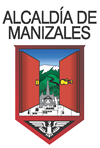 PROCEDIMIENTOINGRESO DE BIENES MUEBLES AL INVENTARIO DE LA ADMINISTRACIÓN CENTRAL MUNICIPALVERSIÓN 1CÓDIGO PSI-SAM-PR-010SUBPROCESO SERVICIOS ADMINISTRATIVOSESTADO VIGENTE1. OBJETIVO2. ALCANCE3. RESPONSABLE4. CONDICIONES GENERALES5. DEFINICIONES6. DOCUMENTACIÓN EXTERNA RELACIONADA7. DESARROLLOQUÉ SE HACEQUIÉN LO HACEREGISTROCÓMO LO HACERecibir los bienes muebles - Todos 
Remisión o Factura firmadas por quien recibe Verificar que los bienes muebles recibidos cumplan con todas las especificaciones relacionadas en el documento de entrega; firmar el recibido de acuerdo con lo especificado en la factura o remisión Diligenciar el formato vigente para realizar el trámite de registro - Todos - Acta para registro de novedades de Bienes Muebles
 Ingresar al aplicativo ISOLUCIÓN o al LINK "MI INVENTARIO", descargar el formato y diligenciar toda la información solicitada. Imprimir tres (3) copias y firmarlas. Entregar las tres (3) copias del formato en el grupo de Bienes y Servicios. - Todos - Acta para registro de novedades de Bienes Muebles
 Deben llevarse al Grupo de Bienes y Servicios las tres (3) copias, entregarlas a ADOLFO RODRÍGUEZ ALARCON cuando sean bienes recibidos por un funcionario de la Administración, o a JESUS ALBERTO ALZATE ALZATE, cuando sean bienes recibidos por una Institución Educativa. Dichos funcionarios firman y devuelven dos (2) copias al funcionario.

Estas dos (2) copias se distribuyen así: una (1) para el funcionario al cual se le van a cargar los bienes y la otra (1) para adjuntar a la orden de pago si la hay.

 Registrar en el "Sistema de Inventarios del AS400" las actas reportadas por los funcionarios de la Administración Central y rectores de las Instituciones Educativas del Municipio. - Adolfo Rodriguez Alarcon
- Jesus Alberto Alzate Alzate 
Sistema de Inventarios del AS400.
 Ingresar al aplicativo de inventarios del AS400 y registrar la información reportada en cada una de las actas radicadas en el grupo de Bienes y Servicios.
Marcar las Actas como grabadas y entregarlas a NATALIA MORALES CASTAÑEDA quien es la encargada del archivo del grupo de Bienes y Servicios.  Archivar en la carpeta correspondiente a cada funcionario y a cada Institución Educativa, las actas que ya han sido grabadas en el sistema y registrar los datos principales un archivo de Excel - Natalia Morales 
- Archivo de Gestión

- Base de datos de Excel Verificar que cada una de las actas a archivar tengan el número y fecha asignados y que hayan sido grabadas en el sistema; localizar la carpeta por número de cédula del funcionario que suscribió el acta a archivar o por código de la Institución Educativa. Proceder a perforar y adjuntarla en la carpeta respectiva.
Seguidamente, vaciar los datos principales en un archivo de Excel que contiene los siguientes campos: Nº del Acta, Fecha, Nombre completo y Nº de cédula del funcionario que recibió los bienes. Generar e imprimir el CODIGO DE BARRAS. - Natalia Morales 
Archivo magnético de los códigos de barras
Stikers de Código de Barras
 Generar en el Sistema de Inventarios del AS400 el archivo correspondiente a los códigos de barras de los bienes registrados en cada acta. Seguido a ello, imprimir los códigos de barras en los stikers utilizando la impresora correspondiente. Marcar cada uno de los bienes registrados con su correspondiente stiker y registrar en el Sistema. - Natalia Morales 
Registro de marcado en el sistema de inventarios del AS400. Desplazarse al sitio donde se encuentran los bienes a marcar, identificar cada uno con su respectivo stiker y pegar en un lugar visible del bien el stiker que le corresponda. Registrar en el sistema de inventarios del AS400, cada bien como marcado. 8. CONTENIDOLISTA DE VERSIONESELABORÓREVISÓAPROBÓ